Asia Insurance Company LimitedAsia House, 19 C/D, Block-L, Gulberg-III, Main Ferozepur Road, Lahore.Tel: +92-42-35865575-78, website: www.asiainsurance.com.pk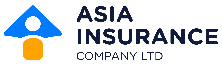 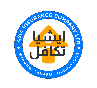 BALLOT PAPER FOR VOTING THROUGH POST For poll at the Annual General Meeting of Asia Insurance Company Limited to be held on Monday, April 29, 2024 at 01:00 p.m. at19 C/D, Block-L, Gulberg-III, Main Ferozepur Road, Lahore.Designated email address of the Chairman at which the duly filled in ballot paper may be sent: chairman@asiainsurance.com.pkI/we hereby exercise my/our vote in respect of the following resolutions through postal ballot by conveying my/our assent or dissent to the following resolution by placing tick (√) mark in the appropriate box below;  Signature of shareholder(s) 	 NOTES: Duly filled postal ballot should be sent to the Chairman of the meeting at Asia Insurance Company Limited at 19 C/D, Block-L, Gulberg-III, Main Ferozepur Road, Lahore. Or through email at chairman@asiainsurance.com.pkCopy of CNIC, NICOP/Passport No. (In case of foreigner) should be enclosed with the postal ballot formPostal ballot forms should reach chairman of the meeting till 5.00 p.m. April 28, 2024. Any postal ballot received after this date, will not be considered for voting.  Signature on postal ballot should match with signature on CNIC, NICOP/Passport (In case of foreigner).Incomplete, unsigned, incorrect, defaced, torn, mutilated, over written ballot paper will be rejected. Incomplete, unsigned, incorrect, defaced, torn, mutilated, over written ballot paper will be rejected.Name of shareholder/joint shareholders Registered Address Folio No. / CDC Participant / Investor ID with sub-account NoNumber of shares held CNIC, NICOP/Passport No. (in case of foreigner) (Copy to be attached) Additional Information and enclosures (In case of representative of body corporate, corporation and Federal Government.) Name of Authorized Signatory:CNIC, NICOP/Passport No. (In case of foreigner) of Authorized Signatory - (Copy to be attached)Special Resolutions6. To consider and, if through fit, pass the following resolution as Special Resolution with or without modification:     "RESOLVED THAT the transaction carried out by the Company with related parties in 2023, be and hereby ratified, approved and confirmed."     "RESOLVED FURTHER THAT the renewal of Lease Agreements regarding Ground, 4th, 5th and 6th Floors of Asia House 19, C/D Block L, Gulberg III, Lahore, with Related Parties wherein majority of directors are interested for the period of three (3) years, starting from April l, 2024 are hereby approved"     “RESOVED FURTHER THAT Chief Executive and the Secretary of the Company be and is hereby authorized to take necessary steps and execute documents as may be necessary or expedient for the purpose of giving effect to the spirit and intent of above resolutions and take steps necessary for filling of documents with Registrar Concerned”.